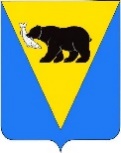 ПОСТАНОВЛЕНИЕАДМИНИСТРАЦИИ УСТЬ-БОЛЬШЕРЕЦКОГО МУНИЦИПАЛЬНОГО РАЙОНАОт_________________№_________Руководствуясь Федеральным законом от 22.11.1995 № 171-ФЗ «О государственном регулировании производства и оборота этилового спирта, алкогольной и спиртосодержащей продукции и об ограничении потребления (распития) алкогольной продукции», постановлением Правительства РФ от 23.12.2020 № 2220 «Об Утверждении Правил определения органами местного самоуправления границ прилегающих территорий, на которых не допускается розничная продажа алкогольной продукции и розничная продажа алкогольной продукции при оказании услуг общественного питания» Администрация Усть-Большерецкого муниципального районаПОСТАНОВЛЯЕТ:1. Утвердить Порядок определения границ, прилегающих к некоторым организациям и объектам территорий, на которых не допускается розничная продажа алкогольной продукции на территории Усть-Большерецкого муниципального района (далее-Порядок), согласно приложению к настоящему постановлению.2. Определить Управление экономической политики Администрации Усть-Большерецкого муниципального района уполномоченным органом по определению границ, прилегающих к некоторым организациям и объектам территорий, на которых не допускается розничная продажа алкогольной продукции на территории Усть-Большерецкого муниципального района (далее- Уполномоченный орган).				3. Признать утратившим силу:1) постановление Администрации Усть-Большерецкого муниципального района от 11.03.2020 № 86 «Об утверждении Порядка определения границ, прилегающих к некоторым организациям объектам территорий, на которых не допускается розничная продажа алкогольной продукции на территории Усть-Большерецкого муниципального района»;2) постановление Администрации Усть-Большерецкого муниципального района от 19.08.2020 № 284 О внесении изменения в приложение к постановлению «Об утверждении Порядка определения границ, прилегающих к некоторым организациям объектам территорий, на которых не допускается розничная продажа алкогольной продукции на территории Усть-Большерецкого муниципального района» от 11.03.2020 № 86.4. Аппарату Администрации Усть-Большерецкого муниципального района опубликовать настоящее постановление в еженедельной районной газете «Ударник» и разместить на официальном сайте Администрации Усть-Большерецкого муниципального района в информационно-телекоммуникационной сети «Интернет».5. Настоящее постановление вступает в силу после дня его официального опубликования.6. Контроль за исполнением настоящего постановления возложить на заместителя Главы Администрации Усть-Большерецкого муниципального района - руководителя управления экономической политики Администрации Усть-Большерецкого муниципального района.Глава Усть-Большерецкого муниципального района                                                                             К.Ю. ДеникеевПодготовил: _________________Т.В. Пахомова, консультант отдела прогнозирования и экономического анализа в составе Управления экономической политики Администрации Усть-Большерецкого муниципального района.Согласовано:____________Н.В. Козьмина - Заместитель Главы Администрации Усть-Большерецкого муниципального района - Руководитель Управления экономической политики____________Т.Е. Кокорина – Начальник Правового отдела Аппарата Администрации Усть-Большерецкого муниципального района____________Н.Ю. Калашникова - Заместитель руководителя финансового Управления Администрации Усть-Большерецкого муниципального района___________Я.В. Богатырева - Заместитель руководителя – начальник общего отдела Администрации Усть-Большерецкого муниципального районаРАЗОСЛАТЬ:Финансовое управлениеУправление экономической политикиПравовой отделКУМИЖКХ, ТЭКОбнародоватьСайтПриложение к постановлению Администрации Усть-Большерецкогомуниципального района_____________№_______Порядок определения границ, прилегающих к некоторым организациям и объектам территорий, на которых не допускается розничная продажа алкогольной продукции на территории Усть-Большерецкого муниципального района1. Общие положения1.1. Настоящий Порядок применяется при определении Управлением экономической политики Администрации Усть-Большерецкого муниципального района (далее-Управление экономической политики) границ прилегающих к некоторым организациям и объектам территорий, на которых не допускается розничная продажа алкогольной продукции. 1.2 Розничная продажа алкогольной продукции не допускается на территориях, прилегающих:1) к зданиям, строениям, сооружениям, помещениям, находящимся во владении и (или) пользовании образовательных организаций (за исключением организаций дополнительного образования, организаций дополнительного профессионального образования);2) к зданиям, строениям, сооружениям, помещениям, находящимся во владении и (или) пользовании организаций, осуществляющих обучение несовершеннолетних;3) к зданиям, строениям, сооружениям, помещениям, находящимся во владении и (или) пользовании юридических лиц независимо от организационно-правовой формы и индивидуальных предпринимателей, осуществляющих в качестве основного (уставного) вида деятельности медицинскую деятельность или осуществляющих медицинскую деятельность наряду с основной (уставной) деятельностью на основании лицензии, выданной в порядке, установленном законодательством Российской Федерации, за исключением видов медицинской деятельности по перечню, утвержденному Правительством Российской Федерации;4) к спортивным сооружениям, которые являются объектами недвижимости и права на которые зарегистрированы в установленном порядке;5) к боевым позициям войск, полигонов, узлов связи, в расположении воинских частей, на специальных технологических комплексах, к зданиям и сооружениях, предназначенных для управления войсками, размещения и хранения военной техники, военного имущества и оборудования, испытания вооружения, а также в зданиях и сооружениях производственных и научно-исследовательских организаций Вооруженных Сил Российской Федерации, других войск, воинских формирований и органов, обеспечивающих оборону и безопасность Российской Федерации;6) к вокзалам, аэропортам;7) к местам нахождения источников повышенной опасности, определяемых органами государственной власти субъектов Российской Федерации в порядке, установленном Правительством Российской Федерации.2. Основные понятия и термины2.1. В целях настоящего Порядка используются следующие понятия: 1) детские организации - организации, осуществляющие деятельность по дошкольному и начальному общему образованию (по Общероссийскому классификатору видов экономической деятельности);2) образовательные организации - организации, определенные в соответствии с Федеральным законом от 29.12.2012 № 273-ФЗ «Об образовании в Российской Федерации» и имеющие лицензию на осуществление образовательной деятельности всех форм собственности; 3) медицинские организации - юридические лица независимо от организационно-правовой формы, осуществляющие в качестве основного (уставного) вида деятельности медицинскую деятельность на основании лицензии, выданной в порядке, установленном законодательством Российской Федерации. К медицинским организациям приравниваются индивидуальные предприниматели, осуществляющие медицинскую деятельность, а также юридические лица независимо от организационно-правовой формы, осуществляющие наряду с основной (уставной) деятельностью медицинскую деятельность. К медицинским организациям не относятся фармацевтические организации. Установление прилегающих территорий к организациям, осуществляющим фармацевтическую деятельность (аптечным пунктам, киоскам, магазинам и пр.), не требуется; 4) объекты спорта - объекты недвижимого имущества или комплексы недвижимого имущества, специально предназначенные для проведения физкультурных мероприятий и (или) спортивных мероприятий, в том числе спортивные сооружения; 5) спортивное сооружение – инженерно- строительный объект, созданный для проведения физкультурных мероприятий и (или) спортивных мероприятий и имеющий пространственно- территориальные границы; 6) обособленная территория - территория, границы которой обозначены ограждением (объектами искусственного происхождения (забором)), прилегающая к зданию (строению, сооружению), в котором расположены организации и (или) объекты. При отсутствии ограждения (объектов искусственного происхождения) под обособленной территорией в целях настоящего Порядка понимается земельный участок, сформированный и предоставленный в установленном законодательством порядке;7) места нахождения источников повышенной опасности определяются в соответствии с законодательством Камчатского края на основании критериев, предусматривающих, что такое место является территорией, расположенной в границах опасного производственного объекта, определенного в соответствии с Федеральным законом от 21.07.1997 № 116-ФЗ «О промышленной безопасности опасных производственных объектов», для которого предусмотрена обязательная разработка декларации промышленной безопасности;8) стационарный торговый объект - торговый объект, представляющий собой здание или часть здания, строение или часть строения, прочно связанные фундаментом такого здания, строения с землей и присоединенные к сетям инженерно-технического обеспечения, в котором осуществляется розничная продажа алкогольной продукции;9) прилегающая территория - территория, которая включает обособленную территорию (при наличии таковой), а также территорию, определяемую с учетом конкретных особенностей местности и застройки, примыкающую к границам обособленной территории либо непосредственно к зданию (строению, сооружению), в котором расположены организации и (или) объекты (далее - дополнительная территория); 10) дополнительная территория определяется: при наличии обособленной территории - от входа для посетителей на обособленную территорию до входа для посетителей в стационарный торговый объект; при отсутствии обособленной территории - от входа для посетителей в здание (строение, сооружение), в котором расположены организации и (или) объекты, до входа для посетителей в стационарный торговый объект.3. Способ расчета расстояния от организаций и объектов, в которых запрещена розничная продажа алкогольной продукции, до границ прилегающих территорий3.1. Определить следующий способ расчета расстояния от организаций и (или) объектов, на территориях которых не допускается розничная продажа алкогольной продукции, до границ прилегающих территорий. 3.1.1. Расстояние измеряется по маршруту движения пешехода по пешеходной зоне в соответствии со сложившейся системой дорог, тротуаров, пешеходных переходов. При пересечении пешеходной зоны с проезжей частью автомобильной дороги общего пользования расстояние измеряется по ближайшему пешеходному переходу. При отсутствии пешеходного перехода - на перекрестках по линии тротуаров или обочин.3.1.2. При отсутствии обособленной территории расстояние измеряется от входа для посетителей в здание (строение, сооружение), в котором расположены организации и (или) объекты, на территории которых не допускается розничная продажа алкогольной продукции, до входа для посетителей в стационарный торговый объект. 3.1.3. При наличии обособленной территории у стационарного торгового объекта и организации и (или) объекта, на территории которого не допускается розничная продажа алкогольной продукции, расстояние измеряется от входа для посетителей на обособленную территорию стационарного торгового объекта до входа на обособленную территорию организации и (или) объекта. 3.1.4. При наличии обособленной территории только у объекта и организации и (или) объекта, на территории которого не допускается розничная продажа алкогольной продукции, расстояние от входа для посетителей на обособленную территорию до входа для посетителей в стационарный торговый объект. 3.2. Пожарные, запасные и иные входы, выходы в здания (строения, сооружения), которые не используются для посетителей, при определении прилегающих территорий не учитываются. При наличии у стационарного торгового объекта более одного входа, выхода для посетителей прилегающая территория определяется от каждого входа, выхода. При наличии у организации и (или) объекта, на территории которого не допускается розничная продажа алкогольной продукции, более одного входа, выхода для посетителей прилегающая территория определяется от каждого входа, выхода. 3.3. В случаях, когда объект торговли, общественного питания и организация и (или) объект, на территории которых не допускается розничная продажа алкогольной продукции, расположены в разных частях одного здания, сооружения, помещения (один почтовый адрес), но имеют обособленные входы и выходы, расстояние определяется от входа для посетителей в часть здания (строения, сооружения), в котором расположена организация и (или) объект, на территории которой не допускается розничная продажа алкогольной продукции, до входа для посетителей в стационарный торговый объект, объект, осуществляющий розничную продажу алкогольной продукции при оказании услуг общественного питания. 4. Подготовка и утверждение нормативных правовых актов4.1. Управление экономической политики вправе дифференцированно определять границы прилегающих территорий для установления запрета на розничную продажу алкогольной продукции в стационарных торговых объектах и розничную продажу алкогольной продукции при оказании услуг общественного питания.4.2. Минимальные значения границ, прилегающих к некоторым организациям и объектам территорий, на которых не допускается розничная продажа алкогольной продукции, в разрезе поселений Усть-Большерецкого муниципального района установлены в приложении к настоящему Порядку.4.3. Органы местного самоуправления Усть-Большерецкого муниципального района не позднее 15 календарных дней со дня выдачи разрешения на ввод объектов, указанных в части. 1.1 настоящего Порядка, в эксплуатацию направляют в Уполномоченный орган информацию по вводу в эксплуатацию объекта вместе со схемой границ прилегающих территорий для вводимого объекта.4.4. Управление экономической политики разрабатывает проект постановления Администрации Усть-Большерецкого муниципального района, определяющего границы прилегающих к организациям и объектам территорий, на которых не допускается розничная  продажа алкогольной продукции, и выносит его  на общественные обсуждения в соответствии с Порядком общественного обсуждения границ прилегающих к организациям и объектам территорий, на которых не опускается розничная продажа алкогольной продукции в Усть-Большерецком муниципальном районе, утвержденным постановлением Администрации Усть-Большерецкого муниципального района.После прохождения процедуры общественного обсуждения, Уполномоченный орган дорабатывает проект постановления, с учетом решений рабочей группы, принятых по итогам общественного обсуждения.  4.5. Управление экономической политики не позднее 30 календарных дней со дня принятия постановления Администрации Усть-Большерецкого муниципального района об определении границ прилегающих территорий направляет информацию в орган исполнительной власти Камчатского края, осуществляющий лицензирование розничной продажи алкогольной продукции.Приложение к порядку определения границ,прилегающих к некоторым организациям и объектамтерриторий, на которых не допускаетсярозничная продажа алкогольной продукции на территорииУсть-Большерецкого муниципального районаМинимальные значения границ, прилегающих к некоторым организациям и объектам территорий, на которых не допускается розничная продажа алкогольной продукции, в разрезе поселений Усть-Большерецкого муниципального районаОб утверждении Порядка определенияграниц, прилегающих к некоторым организациям объектам территорий, накоторых не допускается розничная продажа алкогольной продукции на территории Усть-Большерецкого муниципального района№Типы объектовМинимальные значения границУсть-Большерецкое сельское поселение1.Детские302Образовательные303Медицинские304Спортивные30Апачинское сельское поселение1.Детские502Образовательные503Медицинские504Спортивные50Октябрьского городское поселения1.Детские302Образовательные303Медицинские304Спортивные30Кавалерское сельское поселение1Образовательные502Медицинские50Озерновское городское поселение1.Детские502Образовательные503Медицинские50Запорожское сельское поселение1Детские402Образовательные403Медицинские404Спортивные405Аэропорт406Объекты воинского назначения407Места нахождения источников повышенной опасности40